Publicado en Madrid el 26/06/2024 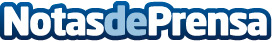 Visit the USA propone planes y desfiles para el Pride en EE.UU."Solemos viajar a Estados Unidos para adentrarnos en su cultura y lugares más icónicos, pero hay eventos como el Orgullo que cambian momentáneamente la estampa del país llenando sus lugares más recónditos de color". Las celebraciones de la comunidad LGTBIQ+ en EE.UU. son animadas y diversas: desde explorar barrios históricos hasta asistir a festivales de música, todo en un mismo día, Visit the USA presenta los mejores planes LGTBIQ+ de Estados UnidosDatos de contacto:Interface TourismInterface Tourism+34915401805Nota de prensa publicada en: https://www.notasdeprensa.es/visit-the-usa-propone-planes-y-desfiles-para Categorias: Internacional Nacional Sociedad Madrid Turismo http://www.notasdeprensa.es